We are ready......Chicken and vegetable couscous salad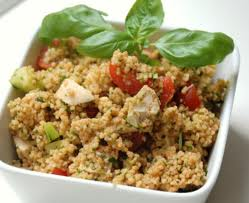 Ingredients – Serves 5Couscous 		180gWater 			225mlCooked chicken 		150gFresh peppers, cored	60g (½ small)Fresh tomato 		85g (1 medium)Fresh coriander 	½ teaspoonFresh parsley 		½ teaspoonCucumber 		60gOlive oil 		½ tablespoonMethod1. 	Boil the water and pour over the couscous in a bowl. Cover with cling film and leave to stand for 5 minutes or until all the water has been absorbed.2. 	Meanwhile, chop the remaining ingredients.3. 	When the couscous is ready, fluff with a fork and stir in the chopped chicken, vegetables, herbs and olive oil. Chill and serve.